DatePosition Main responsibilities and achievements                    Name of employer                                                    Date                                                Position Main responsibilities and achievements7 June 2012 - currentlyMaintenance Division DirectorEnsuring the management of the Maintenance Division by organizing, coordinating and controlling  at the level of the company of the National Natural Gas Transport System (NTS) maintenance, rehabilitation and systematization activities, of the actions for maintaining the operation of the NTS gas transmission pipelines, pipeline components and installations.SNTGN TRANSGAZ SA Executive management activity15 September 2010 - 6 June 2012Director - GeneralEnsuring the general management of the national company with regard to forecasting, organization, coordination, training and control - assessment of material, financial, human, technical and informational resources committed in compliance with the general strategic objectives.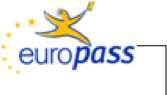 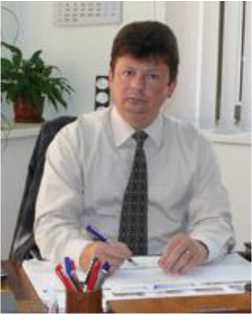                                                Employer SNTGN TRANSGAZ SA                                   EmployerSNTGN TRANSGAZ SA Medias                         Business type or sector15 September 2010 - 6 June 2012Administrator - Board of Administration memberEnsuring the performance of the duties and responsibilities as a member of the Board of Administration of the companySNTGN TRANSGAZ SA MediasAugust 2007 - September 2010Director of the National Gas Dispatching CentreCoordination, monitoring and management of the entire dispatching activity regarding gas transmission through the National Transmission SystemSNTGN TRANSGAZ SA Medias2006-2007Director of Gas Transmission Research and Design Subsidiary Ensuring the operational management of the gas transmission research and design activitySNTGN TRANSGAZ SA Medias Management activity1997 - 2006Engineer; Head of Design Office; Head of gas Metering Department; Chief Engineer MaintenanceActivities specific to the design, gas metering, NTS maintenanceROMGAZ SA Medias (TRANSGAZ SA); ECMGM Medias; SNTGN Transgaz SA Medias Execution activities and executive management activitiesSeptember 1991 - July 1997EngineerExecution activities specific to the engineering domainSC ARMAX GAZ SA Medias1986-1991EngineerSubjects specific to the domain of studyCapacity for analysis and synthesis, high level of professional knowledgeThe Institute of Petroleum and Gas of  Ploieşti - The Faculty of Petroleum Technological EquipmentExcellent communication, understanding, dialogue, implication and socialization skills Capacity for organisation and mobilization, strength and flexibility in adapting to changes,Technical, economic and social analysis skills regarding the activity performed, creativity and initiative in the coordinated domainAdvanced computer knowledge  - Word, Excel, Internet, OutlookI have no artistic skills, but I like art, music, dance and sportsDriving licence category BPresident of the Employers` Association GAZROM;                                                                Member of the professional association Technical Committee CT 357 Natural Gas;Specialization as authorized installer class I.T.Publications:Pneumatic elements of regulation and safety of national production used in the Romanian gas industry, Publishing House of the Lucian Blaga University of Sibiu , 2002 - co-author;Quality characterization and natural gas odorization course, Publishing House of the Lucian Blaga University of Sibiu, 2005 - co-author.Curriculum vitae EuropassPersonal informationPersonal informationName / SurnameName / Surname   Florin Emil CosmaAddressAddress    Medias, Sibiu County, 15 Traian StreetTelephoneTelephone   0269 /803333FaxFax   0269/839029E-mailE-mail   cabinet@transgaz.roNationalityNationality   RomanianMarital statusMarital status   Married, 2 childrenDate of birthDate of birth   28 August 1966GenderGender   maleUNDERSTANDINGUNDERSTANDINGUNDERSTANDINGUNDERSTANDINGSPEAKING  SPEAKING  SPEAKING  SPEAKING  WRITING  WRITING  ListeningListeningReadingReadingSpoken interactionSpoken interactionSpoken productionSpoken productionWritingWritingENB1ENB1ENA2ENA1ENA2